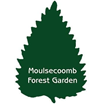 DateDateRecorder nameRecorder nameSpecies nameQuantityWhereCommentsGrid reference or What3wordsexample: Peacock Butterfly1Home Farm FieldFeeding on knapweedsparks.cube.files